Görev süresinin uzatılması isteminde bulunan öğretim elemanının;A. KİŞİSEL, BİLİMSEL ÖZELLİKLERİ ve ANABİLİM DALİ İÇİ FAALİYETLERİB. FORM-1 DE BEYAN EDİLEN BİLGİLER;C. GÖREV SÜRESİNİN UZATILMA DURUMU* Akademik kurulu kararı eklenecektir.Bu form Bölüm Başkanlığı tarafından bilgisayar ortamında doldurulup, onaylandıktan sonra FORM-1 ve ekleriyle birlikte gizli olarak Dekanlık Makamına sunulacaktır.     Eki: FORM 1Makale, Bildiri vb. Tüm Yayınların Listesi ve varsa yayınlara olan atıfların listesiSon atama tarihinden itibaren yayınların bir nüshasıSon atama tarihinden itibaren Konferans/Sempozyum vb katıldığına dair yazı ve bildirinin bir nüshası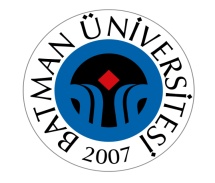 T.C.BATMAN ÜNİVERSİTESİ…………………………………………………………..ÖĞRETİM GÖREVLİSİ / ARAŞTIRMA GÖREVLİSİ GÖREV SÜRESİUZATMALARINDA ESAS ALINACAK BİLGİ FORMU(Bölüm Başkanı Tarafından Doldurulacak)FORM 2ADI SOYADIKURUM SİCİL NOANABİLİM DALIBÖLÜM ADIÇok iyiİyiOrtaZayıfÇok zayıfMESAİYE DEVAM DURUMUTOPLANTILARA KATILMA DURUMUANABİLİM DALI FAALİYETLERİNE KATKISIGÖREV ANLAYIŞI ve VERİMLİLİĞİSOSYAL ETKİNLİKLERE KATILMA DURUMUMESAİ ARKADAŞLARI İLE UYUMU ve SOSYAL İLİŞKİLERSORUMLULUK ALMA DURUMULİDERLİK ÖZELLİĞİİLETİŞİM KURMA BECERİSİMESLEĞİNE OLAN SAYGISIBİLİMSEL ETİK KURALLARA UYGUNLUĞUDİĞER BİLİM İNSANLARI İLE İŞBİRLİĞİ YAPMA DURUMUAKADEMİSYEN OLARAK GELECEK VAAT ETME DURUMUÖĞRENCİLERE KARŞI TUTUMUALANIYLA İLGİLİ GELİŞMELERİ İZLEME DURUMULİSANS ÜSTÜ DERSLERDEKİ BAŞARI DURUMUBİLİMSEL ÇALIŞMALARDAKİ KABİLİYETİ KONFERANS ve SEMPOZYUMA KATILMA DURUMULABORATUAR VB UYGULAMALARDAKİ TİTİZLİĞİALANINA HAKİMİYETİALANINDAKİ BİLGİ DÜZEYİÇALIŞMA DİSİPLİNİ YARATICILIĞIDÜRÜSTLÜĞÜSÖZLÜ İFADE BECERİSİBAĞIMSIZ ÇALIŞMA YETENEĞİYAZILI İFADE BECERİSİGENEL GÖRÜŞÜNÜZ     Doğrudur              Eksik veya yanlıştır (Eksik veya yanlış bilgiler varsa ilave ediniz)FORM-1 deki Eksik veya Yanlış BilgilerYaptığım incelemede; Öğretim Görevlisi / Araştırma Görevlisinin dönem boyunca girdiği derslerin ders içerikleri, ders müfredatları incelenmiştir. Derslerde verilen Vize/Final/Bütünleme notları incelenmiş, ders takipleri yapılmış ve bütün belgeler tarafımızca arşivlenmiştir. Ders içerikleri ve sınav notları güncel şekilde düzenlendiği görülmüş, herhangi bir eksiklik ya da hata bulunmamıştır. Bu kapsamda öğretim elemanın görev süresi;   Bir yıl süre ile uzatılsın			   Altı ay süre ile uzatılsın   Üç ay süre ile uzatılsın			   Uzatılmasın *                                                                                                                                                                     Bölüm Başkanının                                                                                                                                                                    Adı Soyadı İmzası